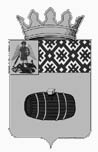 ОБЩЕСТВЕННЫЙ СОВЕТ МУНИЦИПАЛЬНОГО ОБРАЗОВАНИЯ «ВЕЛЬСКИЙ МУНИЦИПАЛЬНЫЙ РАЙОН»165150, Архангельская область, г. Вельск, ул. Советская, д. 52/15, тел/факс: 6-21-82, e-mail: osmovel@yandex.ruПротокол заседания Общественного совета муниципального образования «Вельский муниципальный район»Дата, время  заседания: 05 сентября 2019г., в  17.00Председательствовал: Гусева Галина Яковлевна – председатель Общественного совета МО «Вельский муниципальный район»Протокол вел(а): Лаврентьева Екатерина Сергеевна – Советник главы по связям общественности и СМИ.  Члены совета: Гусева Г.Я., Торопова Н.М., Тимофеева Т.А., Булатова В.И., Рыжкова З.П., Фомин В.С., Веревкина Г.А., Н.М. Торопова, О.Г. Сквознякова.      (17.00 – 18. 20 час.) 1. О доступности и качестве медицинской помощи и лекарственного обеспечения на территории Вельского района.Докладчик: Главный врач ГБУЗ Архангельской области «Вельская ЦРБ»  – Басавин Д.Г.Решение: 1.  Информацию принять к сведению.2.  Для реализации мероприятий по строительству ФАПов в д. Ежевская (Зеленоборский ФАП) и в д. Шиловская (Заручевский ФАП) рекомендовать:а)  администрации МО «Вельский муниципальный район» оказать помощь ГБУЗ Архангельской области «Вельская ЦРБ» в формировании земельных участков;б) главному врачу Вельской ЦРБ Басавину Д.Г. осуществить привязку проекта к местности и получить положительное заключение государственной экспертизы проектно-сметной документации.3. Рекомендовать администрации МО «Вельский муниципальный район» рассмотреть вопрос об окончании строительства и вводе в эксплуатацию 12-ти квартирного жилого дома по ул. Чехова (на долевом участии) и в приоритетном порядке решить вопрос о выделении квартир для молодых специалистов ГБУЗ Архангельской области «Вельская ЦРБ».4. Рекомендовать администрации МО «Вельский муниципальный район» рассмотреть вопрос о выделении гаражей для стоянки трёх санитарных автомобилей, приобретённых ГБУЗ Архангельской области «Вельская ЦРБ».5. Заместителю главы администрации МО «Вельский муниципальный район» Черняеву В.В., главному врачу ГБУЗ Архангельской области «Вельская ЦРБ» Басавину Д.Г. информацию о выполнении данных рекомендаций предоставить в Общественный совет МО «Вельский муниципальный район» до 15 декабря 2019г.Председатель  Общественного советаМО «Вельский муниципальный район»                                                Г.Я. Гусева